NDS & DHHS Webinar: Safer and Stronger – accessible slidesSlide 1NDS: Safer and Stronger – Disability Services and COVID-19 webinarWednesday 21st October 2020, 10:00am – 11:00am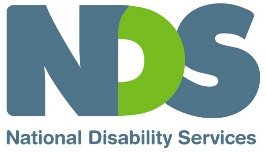 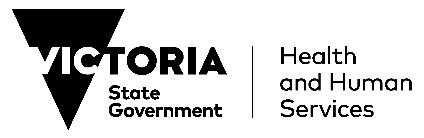 Slide 2Welcome and IntroductionsSarah Fordyce – Victorian State Manager (Acting), NDSSlide 3AgendaDHHS update – James MacIsaac, Executive Director Disability, Disability and Communities Branch, DHHSPublic Health update – Professor John Catford – Senior Medical Adviser, DHHSNDIA update – Toni van Hamond, Provider & Markets Engagement, NDIAPublic Health Team – Dana Carpenter, Infection Prevention & Control Outreach Manager, DHHSProvider Perspective – Natarsha Warren, General Manager Community and Lifeskills, Bayley HouseQ&A – Facilitated by Sarah Fordyce, NDSSlide 4DHHS UpdateJames MacIsaacExecutive Director Disability, Disability and Communities BranchDepartment of Health and Human ServicesSlide 5NDSV Safer and Stronger Webinar COVID-19 and DisabilityDisability Update 21 October 2020James MacIsaac, Executive Director, DisabilityDepartment of Health and Human ServicesVisit DHHS websiteCOVID-19 hotline 1800 675 398Slide 6OverviewKey updates to provide in today’s presentationUpdated public health advice of relevance to residential services and people with disabilityCare Facilities/Workplace DirectionsQuarantine and close contacts HydrotherapyWork with Victorian health services to support prevention and preparedness of disability service providersKey current prioritiesStrengthening supports for providers to prevent, prepare for and manage outbreaks via the Victorian Disability Response Centre Reducing workforce mobility and strategies to support a surge workforce Planning for changes impacting people with disability and providers as restrictions are eased under the roadmap to reopeningSlide 7Roadmap to reopeningThe roadmap to reopening for community services is available at Industry Restriction Levels Community Services The Roadmap identifies that until COVID Normal non-residential group and centre based services are restricted to essential services for client safety and wellbeing, and where online services are not practical.Residents of disability residential services can attend centre based services in COVID Normal. Slide 8Care facilities directionsAmendments to the Care Facilities Directions have been made from 11.59 pm on 18 October 2020 and apply to all disability residential services:one household at a time can now visit residents in regional areas for a maximum of two hours a daydisability residential service providers must ensure visitors declare in writing before coming into contact with residents that they:are free of coronavirus (COVID-19) symptomshave not in the preceding 14 days been in contact with a confirmed case andare not currently required to self-isolate or self-quarantine.Slide 9Workplace (Additional Industry Obligations) directionsDisability residential service providers are now required to comply with specific areas of the Workplace (Additional Industry Obligations) Directions.Note: Disability residential service providers will have a grace period of seven days to implement the changes to the directions in recognition of new administrative arrangements which need to be put in place.Declaration in writing at start of shiftAll workers (including sessional staff from other service providers) must declare in writing before commencing work in the disability residential service that they are:free of coronavirus (COVID-19) symptoms; andhave, in the preceding 14 days, not been in contact with a confirmed case andare not currently required to isolate or quarantine.Record-keeping obligationsDisability residential service providers must keep records in relation to all people who attend the disability residential service. Slide 10Workplace (Additional Industry Obligations) directions-cont.Mobility – residential service workers in outbreak settings, and from metro to regional VictoriaMetropolitan Melbourne (restricted area)New requirements mean a staff member (or contractor) who has worked at a care facility where there has been an outbreak of coronavirus (COVID-19) can’t immediately work at another care facility.  Staff in these situations must wait a minimum of 14 days and test negative for coronavirus (COVID-19) before working at a different care facility.Regional Victoria (relevant area)New requirements mean a disability residential service provider in regional Victoria must not let a staff member (or contractor) work where the staff member (or contractor):has worked at a care facility in metropolitan Melbourne; orworked at another care facility in regional Victoria at the time a confirmed case was present at the other facility; Unless the person has tested negative for coronavirus(COVID-19).Slide 11Quarantine and close contactsNew public health advice updated on 14 October now requires the following groups to quarantine:Primary close contacts of confirmed cases until 14 days after last close contact with the confirmed case, regardless of any negative test resultSecondary close contacts, until 14 days since the exposure of the primary close contact to the confirmed case; OR until the primary close contact tests negative, and is symptom free, at least 48 hours after the last contact between the primary and secondary close contacts. Anyone tested as part of an outbreak investigation, unless specifically advised otherwise by the department.More information about definitions of primary and secondary close contacts and quarantine requirements is available at self quarantine.Slide 12Hydro-therapyAllied health professionals are able to provide 1-1 hydrotherapy sessions in regional Victoria and metropolitan Melbourne.Non-residential indoor swimming pools, including council pools, may be able to operate if they are not open to the public to provide hydrotherapy. Allied health professionals can provide services to people at these facilities for clinical reasons.Slide 13Health services cluster forum 20 October 2020Objectives Bring together health service clusters and the department to discuss joint activities underway to support disability services in prevention and preparedness Share information and approaches being taken by the nine health clusters across Victoria – four metro and five rural/regionalDiscuss proposals for data and intelligence gathering to support an assessment of the level of risk across the sectorIdentify common themes and issues, key learnings, and other strategies to support disability service providers. Participants Victorian Disability Response Centre (VDRC) including DHHS and NDIA, Infection Prevention and Control Outreach Nurses (IPCON) in DHHS public health, Health Cluster leads, Disability Liaison Officers, key health service representatives involved in contacting or visiting disability services and NDSVSlide 14Health services cluster forum – key themesKey themes Consistent, well-coordinated and accessible communication to providers Consistency in approach to infection control strategies PPE – training, supplyAdvice on waste management and cleaningTimely testing of clients/residentsRecognise different approaches required in different areas of the StateEncouraging opportunities to strengthen partnerships between health and disability sectors now and into the futureSlide 15Health services cluster forum – next stepsNext stepsLearnings, themes and actions will be documented and shared with attendeesA second follow up forum will be held in a few weeks to discuss actions and strategies to enhance the prevention and preparedness program of workInput and advice from providers will be coordinated through NDSV's Safer and Stronger ProjectAn upcoming NDSV webinar will focus on prevention activities with speakers from health clusters and the IPCON teamSlide 16Accessibility statement and publishing informationTo find out more information about coronavirus and how to stay safe visit DHHS.vic – coronavirus disease (COVID-19)If you need an interpreter, call TIS National on 131450For information in other languages, scan the QR code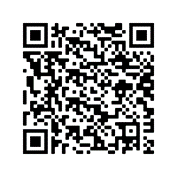 or visit DHHS Translated resourcesFor any questions call the Coronavirus hotline 1800 675 398 (24 hours).
Please keep Triple Zero (000) for emergencies only.To receive this presentation in another format email Disability Taskforce disabilityf@dhhs.vic.gov.auAuthorised and published by the Victorian Government, 1 Treasury Place, Melbourne
© State of Victoria, Australia, Department of Health and Human Services, 21 October 2020Slide 17Public Health UpdateProfessor John CatfordSenior Medical AdviserDHHSSlide 18NDIA updateToni van HamondDirector, Provider and Markets Engagement VIC/TASNDIASlide 19Public Heath TeamDana CarpenterInfection Prevention & Control Outreach ManagerDHHSSlide 20IPCON Disability Visits to Date659 Total Disability Contacts293 Total Disability Visits Outbreak sites contacted = 31Prevention sites contacted 315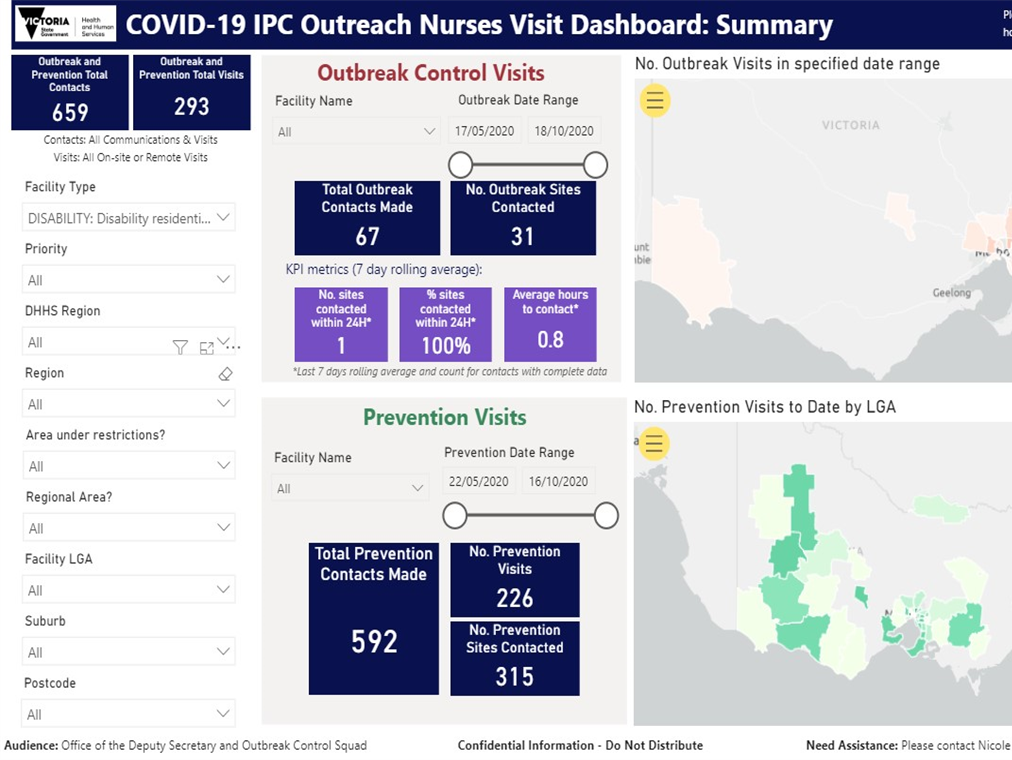 Slide 21IPCON Total VisitsDashboard can be filtered by LGA, region, suburb etc.All facilities listed, and contact recordedOur team visits various industries, including disability, as per figures below across a variety of settingsSee total visits in 5 months:Outbreak and Prevention Total Contacts 3369Outbreak and Prevention Total Visits 1894Contacts: All Communications & VisitsVisits: All On-site or Remote VisitsSlide 22IPCON Next StepsPPE Training / Train the TrainerReturn visits and follow-up on recommendations givenFurther Disability Visits as indicatedWebinars / Education focus on preventionSlide 23Provider PerspectiveNatarsha WarrenGeneral Manager, Community and Lifeskills Bayley House Slide 24Q&AQuestions from Q&A box and those submitted in advance to NDSSlide 25Thank youShort survey – link in the chat boxNDS Coronavirus Hub - Victorian COVID-19 ResponseEnd of document.